                           Online/Distance Learning                    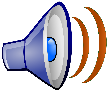 Protocol for 5th GradeEmailEmailed assignments, must be emailed through the student’s assigned school email (lisbon.k12.oh.us).  Assignments outside of this email or Google Classroom will not be accepted.When submitting an assignment, do not attach it to previously sent emails that were generated by someone else or are addressing a different problem/assignment.  It must be on a new email with the assignment name in the subject line.The student email account must be checked daily for communication purposes. Weekly lesson plans and Star Leaf meetings may be sent to each student for the upcoming week. Each Monday, a lesson plan for the following week may be sent.  It is the student’s responsibility to notify the teacher immediately if they do not receive it. Parents should have access to the student’s email account.PasswordsPasswords will be issued for student/parent reference at home. Parent’s should have access to their child’s login information. Check the blue Login Sheet sent home. Parent InformationParents must complete an information page/Oneview with all needed information for communication with the teacher(s). Please contact the student’s homeroom teacher should any information change.Progress Book is vital for parents to keep abreast of the student’s success. Contact McKinley School (330-424-9869) for an account. This is not mandatory, but strongly encouraged.The student’s first and last name must be in the subject area of any email sent from a non-school email account.  This is only for parent communication, not to submit assignments. Parents and/or students may be notified of missing assignments. If assignments are not completed, the information may be passed along to the principal for further action.  Google ClassroomTeachers will use Google Classroom for their subjects.  Each class may be secured with a code.  If your child does not have a needed code, please have the student use their school email to contact the teacher for the code.Windows for assignment completion will be set to help keep your child on track.  Students are expected to check due dates for assignments and adhere to them. If there is a problem, please contact the teacher using the teacher’s email address. Students should be sure to “save/submit” their assignments. Failure to do so may result in an incomplete assignment and possibly resulting in a failing grade.  GradesShould letter grades be used, the grade scale approved by the Lisbon Board of Education will be followed.Should Pass/Fail be used for grading, 65% of the total number of assignments must be completed with accuracy (65% or higher) to be issued a S (satisfactory).  Completing/earning less than 65% will earn an U (unsatisfactory).  Students may have the opportunity to resubmit each failing assignment one time for a higher grade to be considered for accuracy.Google Meets/Star LeafAppropriate school behavior is expected during these sessions.  Inappropriate behavior will be reported to the administration. Further action may be taken.For privacy purposes, discussions about a child will not be conducted during group meetings.  Set up a private meeting should it be wanted or necessary.Attendance may be taken during  meetings.Recording meetings may happen for safety purposes. Recordings may be stored for the purpose of the school and not by the teachers.Microphones must be muted unless the teacher requests them to be turned on. This is to keep order in the classroom. If there is a question, use the hand and the teacher will unmute the student.Appropriate dress is required.